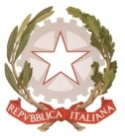 MINISTERO  DELL’ ISTRUZIONE, DELL’UNIVERSITÀ DELLA RICERCAUFFICIO SCOLASTICO REGIONALE PER IL LAZIOLICEO SCIENTIFICO STATALE“TALETE”Roma, 12/12/2017Ai docentiAgli alunniAi GenitoriSito webCIRCOLARE n. 144Oggetto: Pubblicazione graduatorie di Istituto Olimpiadi di Matematica 2017/2018In data odierna verranno pubblicate le graduatorie della gara di Istituto delle Olimpiadi di Matematica per le prime posizioni ottenute nella gara del 23 /11/2017.Le graduatorie estese sono state inviate all’Unione Matematica Italiana che nel mese di gennaio  comunicherà  i nominativi selezionati per  la gara provinciale del 22 febbraio 2018 e  per la gara di recupero riservata alle classi prime del 6 febbraio 2018.In allegato le graduatorie biennio e triennio.I docenti referentiProf.ssa  Daniela Casale                                                                                                                    Prof. Paolo Sirabella                                                                                                           Il Dirigente ScolasticoProf.  Alberto Cataneo		                                                                          (Firma autografa sostituita a mezzo  stampa                                                                                                         ai sensi dell’art. 3 comma 2 del d.lgs. n.39/1993)